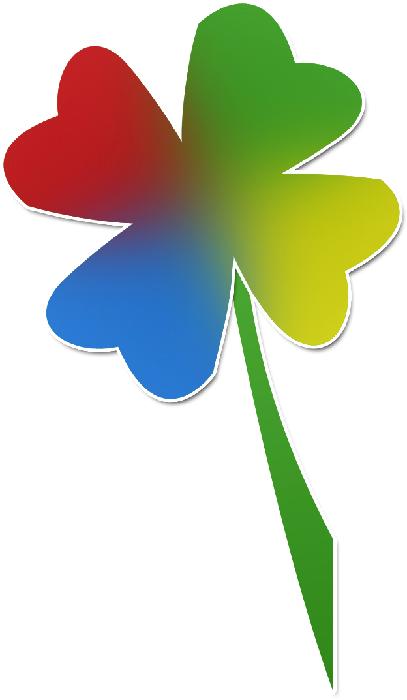 Podmínky a kritéria pro přijímání dětí do mateřské školy ve školním roce 2023/2024Hlavní kritéria pro přijetí:Děti předškolního věku v posledním ročníku MŠ a děti s odkladem školní docházky  ( §34, Z 561 2004 Sb. školský zákon )                                                                    10 bBydliště v Praze - Běchovicích  (trvalé)                                                       5 b                                       Děti po dovršení 4 let  věku  k 31.8.2023                                                  4 b                                        Děti po dovršení 3 let věku   k 31.8.2023                                                 3 b                                      Děti po dovršení 3 let od 1.9.2023 do 31.12.2023                                  2 b                                   Podmínky pro přijímání dětí k předškolnímu vzdělávání:K předškolnímu vzdělávání se přijímají děti podle § 34 , odst. 1 školského zákona zpravidla od 3 do 6 let, nejdříve však pro děti od 2 let.Věk: od počátku školního roku, který následuje po dni, kdy dítě dosáhne pátého roku věku, do zahájení povinné školní docházky dítěte, je předškolní vzdělávání povinné, není-li dále stanoveno jinak.(§34, odst. 1 školského zákona)Do mateřské školy zřízené obcí nebo svazkem obcí se přednostně přijímají děti, které před začátkem školního roku dosáhnou nejméně třetího roku věku, pokud mají místo trvalého pobytu v příslušném školském obvodu (§ 179 odst. 3 ), a to do výše povoleného počtu dětí uvedeného ve školském rejstříku.Očkování dítěte (rozlišení dětí plnících a neplnících povinnost předškolního vzdělávání) novela zákona č. 258 / 2000 Sb., o ochraně veřejného zdraví.Do mateřské školy bude přijato dítě, které se podrobilo stanoveným očkováním. Výjimku mají děti s povinným předškolním vzděláváním.K předškolnímu vzdělávání se přijímají děti, které jsou občany EU a děti, které nejsou občany EU a mají právo pobytu na území ČR na dobu delší než 90 dnů.                                                                         Bc. Eva Mašitová      ředitelka MŠ Čtyřlístek          V případě rovnosti bodů bude přednostně přijato starší dítě.